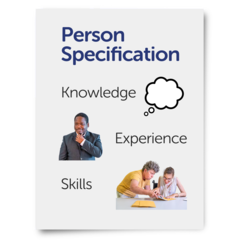 Person â phrofiad bywyd i weithio ar brosiect eiriolaethManyleb y Person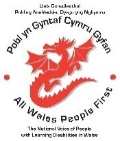 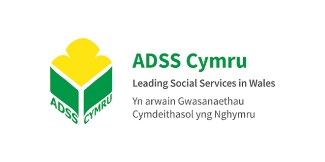  Gofyniad  Hanfodol Dymunol  Addysg, Hyfforddiant a Chymwysterau 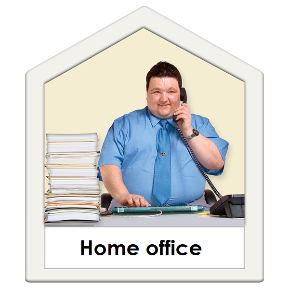 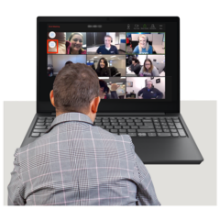  Gwybodaeth sylfaenol o TG: Word PowerPoint E-byst  Yn gallu defnyddio Zoom neu gyfryngau cymdeithasol eraill.   Sgiliau a Gwybodaeth 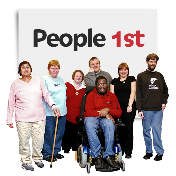 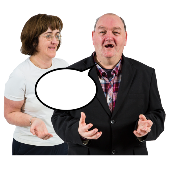 Wedi derbyn cefnogaeth gan Eiriolwr Annibynnol.Dealltwriaeth o hunan-eiriolaeth. Deall egwyddorion Hawdd ei Ddeall.  Yn siarad Cymraeg. Cydweithio â sefydliadau o'r sector gwirfoddol a chyhoeddus  Profiad 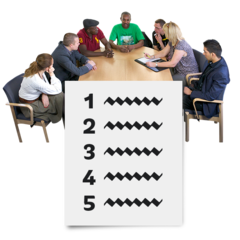 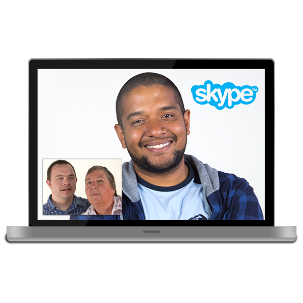 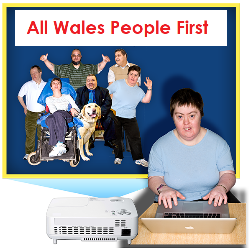 Gallu siarad â grwpiau mawr o bobl. Cyflwyno cyflwyniadau PowerPoint. Yn teimlo'n gyfforddus yn siarad ar fideo neu bodlediad. Profiad bywyd o anabledd dysgu. Profiad o weithio mewn sefydliad a arweinir gan aelodau.  Nodweddion personol 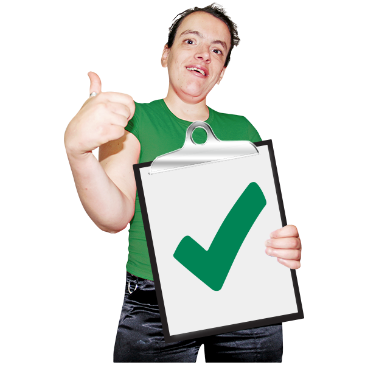 Cyfeillgar, agos-atoch ac yn gallu gweithio mewn ffordd gydweithredol. Yn llawn cymhelliant, yn hyblyg ac yn ddyfeisgar. Personoliaeth gadarnhaol ac allblyg. Agwedd anfeirniadol.